1.  DB-Nr. Ihrer Institution wird in unserer E-Mail oder unserem Anschreiben genannt
2.   bei Namensänderung oder Umfirmierung bitte Datum angebenUFORDAT®- Fragebogen Institution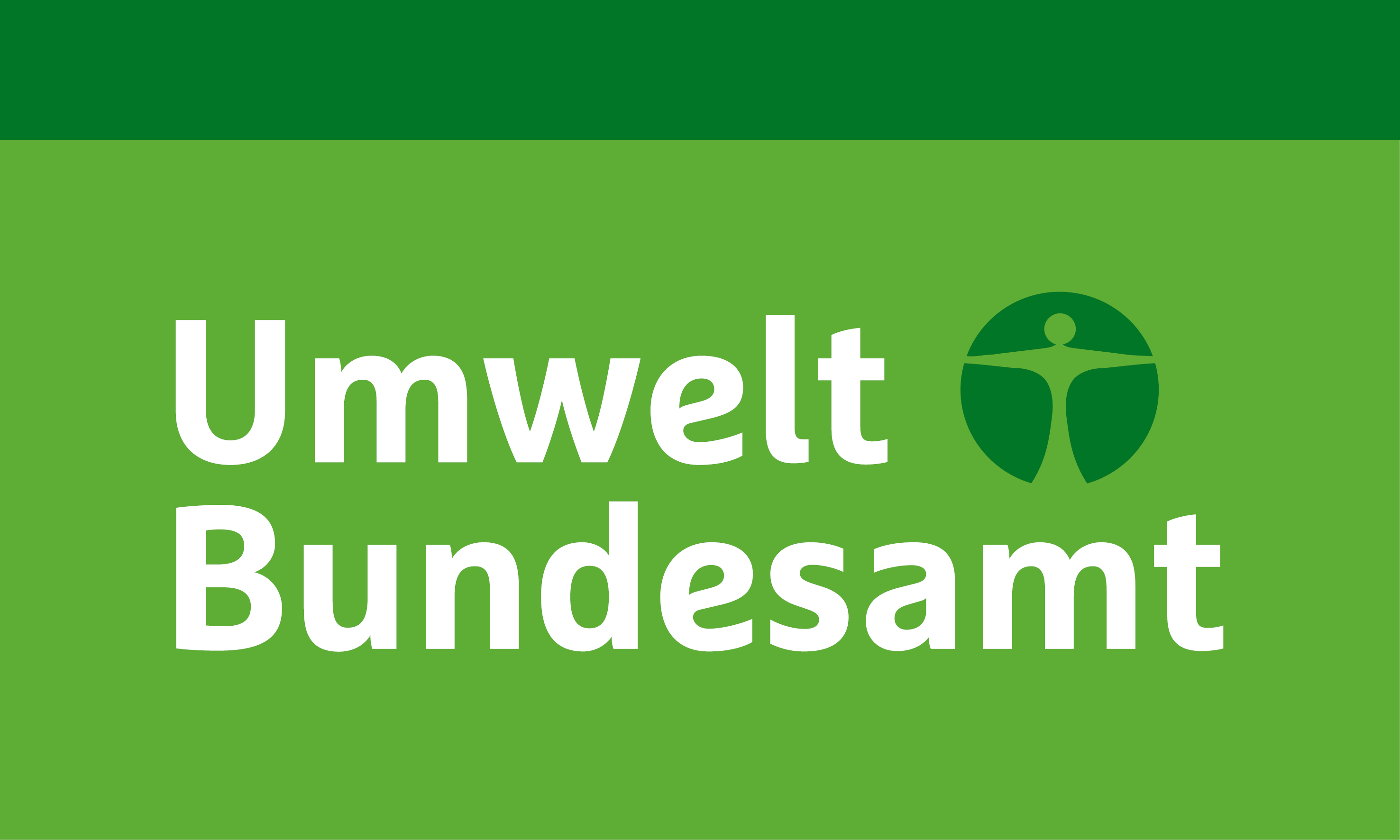 DB-Nr.
Ihrer Institution [1]NameName 
AktualisierungDatum [2]URLAdresseTelefonFaxMobilfonE-MailInstitutsleitung /
GeschäftsführungFür eventuelle RückfragenFür eventuelle RückfragenFür eventuelle RückfragenFür eventuelle RückfragenBearbeiterin / Bearbeiter InstitutionTelefonDatum